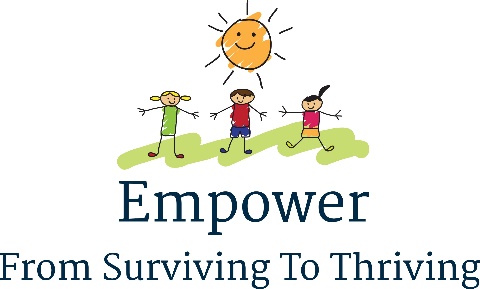 Referral Form – Please return this form to enquire.empower@gmail.com  Or you can post it to Empower Project, Involve, 12 Mint lane, Lincoln LN1 1UDDate of Referral:_______ /_______ /_______(DD-MM-YYYY)Is client aware of and agreeable to this referral?□Yes   □No Is this referral urgent?□Yes □NoCLIENT INFORMATIONName: _______________________________________________                       Birth Date: __/_____ /____Age: ________Gender: ________Parent/guardian (if under 18 years) _______________________________Address: _______________________________________________________________________ City:______________________county:  _______ Postal Code _______________Home Phone:______________________ May we leave a message?   □Yes  □ No Mobile Phone:_____________________ May we leave a message? □Yes  □No        Email: ____________________________________________May we email? □Yes  □ No REFERRING PROFESSIONALName:_______________________________________________________________________ Organisation_____________________________________________________________Address: _______________________________________________________________City:______________________County:  _______               Postal Code _______________Phone:______________________ E-mail: ______________________________________________________________________REASONS FOR REFERRAL (PRESENTINGPROBLEMS):  Please give as much detail as possible to enable us to assess correctly_________________________________________________________________________________________________________________________________________________________________________________________________________________________________________________________________________________________________________________________________________________________________________________________________________________________________________ANY RELEVANT MEDICAL OR PSYCHIATRIC HISTORY?_________________________________________________________________________________________________________________________________________________________________________________________________________________________________________________________________________________________________________________________________________________________________________________________________________________________________________ANY HISTORY OF AGGRESSIVE BEHAVIOUR AND/OR SELF HARM?_________________________________________________________________________________________________________________________________________________________________________________________________________________________________________________________________________________________________________________________________________________________________________________________________________________________________________PERSONAL PREFERENCES :  Would you prefer a Male or Female counsellor? What time/day of appointment suits you best?